POR FAVOR LEER MUY BIEN  EL SIGUIENTE TEXTO Apreciado usuario, TEST LAB le dá las gracias por elegirnosDear user, TEST LAB thanks you for choosing usEn archivo adjunto encontrará el resultado de títulos de anticuerpos rabia para la ó las mascotas muestreadas. Por favor abra el PDF del lado derecho. In the attached file you will find the result of rabies antibody titers for the sampled pet or animals. Please open the PDF on the right side.El resultado original se entregará dos días antes del viaje con el resto de la documentación que deberá presentar ante el ICAThe original report will be delivered two days before the trip with the rest of the documentation that must be submitted to the ICAEn el resultado Verifique muy bien  que el numero del microchip y la fecha de toma de muestra sean correctosSi la muestra fué remitida de una clínica o Centro veterinario el resultado original le será entregado entre 5 a 7 días después de recibido este e mailIf the sample was sent from a clinic or veterinary center, the original result will be delivered within 5 to 7 days after receiving this e-mail.En la parte inferior encontrará el resultado. Si éste resultado  es mayor o igual a 0.5 UI/mL  entonces  podrá hacer plan de viaje. Si el resultado es menor de 0.5 UI/mL  aparece un aviso que dice  FAILLED.  eso  quiere decir que desafortunadamente los titulos obtenidos no fueron los suficientes para salir del Pais y entrar el Pais de destino. En este caso y si usted decide continuar con el proceso deberá aplicar de inmediato una nueva vacuna de la rabia ( ojala monovalente ) y esperar 30 días para tomar una nueva muestra. El costo de esta repetición es de 450.000 pesosAt the bottom you will find the result. If this result is greater than or equal to 0.5 IU / mL then you can make a travel plan. If the result is less than 0.5 IU / mL, a warning appears that says FAILLED. That means that unfortunately the titles obtained were not enough to leave the country and enter the country of destination. In this case and if you decide to continue with the process you should immediately apply a new rabies vaccine (hopefully monovalent) and wait 30 days to take a new sample. The cost of this repetition is  450.000 COP.Recuerde que podrá viajar SOLO HASTA QUE PASEN 90 DIAS CALENDARIO que se empezaron a contar desde el dÍa en que se tomó la muestra de sangre  ( esta fecha aparece en el resultado como : SERUM DRAW DATE.Aproximadamente 5 días antes del viaje debe pedir cita en el 3146902448 para agendar la revisión de la mascota y la entrega de los certificados que ese mismo día deberá llevar a la oficina del ICA del aeropuerto Olaya Herrera o Jose María Córdoba. Allí ellos le darán el permiso de salida. Gracias por Confiar en TEST LABORATORIO SAS
Remember that you will be able to travel ONLY UNTIL 90 CALENDAR DAYS have elapsed that began counting from the day the blood sample was taken (this date appears in the result as: SERUM DRAW DATE. Approximately 5 days before the trip you must make an appointment at 3146902448 to schedule the pet review and the delivery of the certificates that same day you must take to the ICA office of the Olaya Herrera or Jose María Córdoba airport. There they will give you the exit permit Thank you for trusting in TEST LABORATORIO SASLuis Rua Ceballos.MV UdeADirector CientificoCel 314690244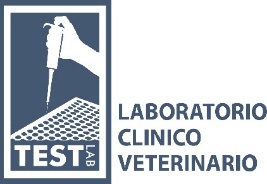 TEST Laboratorio sasCarrera 45 D # 60-16 / Prado Centro / PBX 5605620/ Movil 3104239794E mail : testlaboratorio.veterinario@gmail.comwww.laboratoriotest.com.co Medellín/ Colombia.